      18               20               21               19               12               20              22               8                 19               22               21              15   217Kalender 2018 BayernKalender 2018 BayernKalender 2018 BayernKalender 2018 BayernKalender 2018 BayernKalender 2018 BayernKalender 2018 BayernKalender 2018 BayernKalender 2018 BayernKalender 2018 BayernKalender 2018 BayernKalender 2018 BayernKalender 2018 BayernKalender 2018 BayernKalender 2018 BayernKalender 2018 BayernKalender 2018 BayernKalender 2018 BayernKalender 2018 BayernKalender 2018 BayernKalender 2018 BayernKalender 2018 BayernKalender 2018 BayernKalender 2018 BayernKalender 2018 BayernKalender 2018 BayernKalender 2018 BayernKalender 2018 BayernKalender 2018 BayernKalender 2018 BayernKalender 2018 BayernKalender 2018 BayernKalender 2018 BayernKalender 2018 BayernKalender 2018 BayernKalender 2018 BayernKalender 2018 BayernKalender 2018 BayernKalender 2018 BayernKalender 2018 Bayern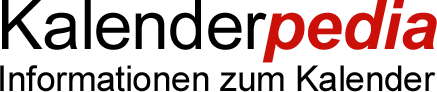 JanuarJanuarJanuarJanuarFebruarFebruarFebruarFebruarMärzMärzMärzMärzAprilAprilAprilAprilMaiMaiMaiMaiJuniJuniJuniJuniJuliJuliJuliJuliAugustAugustAugustAugustSeptemberSeptemberSeptemberSeptemberOktoberOktoberOktoberOktoberNovemberNovemberNovemberNovemberDezemberDezemberDezemberDezember1MoNeujahr11Do1Do1So1DiTag der ArbeitTag der Arbeit1Fr1So1Mi1Sa1Mo401DoAllerheiligenAllerheiligen1Sa2Di2Fr2Fr2MoOster-montag142Mi2Sa2Mo272Do2So2Di2Fr2So3Mi3Sa3Sa3Di3Do3So3Di3Fr3MoFortbild.363MiTag der Dt. EinheitTag der Dt. Einheit3Sa3Mo494Do4So4So4Mi4Fr4Mo234Mi4Sa4Di4Do4So4Di5Fr5Mo65Mo105Do5Sa5Di5Do5So5Mi5Fr5Mo455Mi6SaHeilige Drei KönigeHeilige Drei Könige6Di6Di6Fr6So6Mi6Fr6Mo326Do6Sa6Di6Do7So7Mi7Mi7Sa7Mo197Do7Sa7Di7Fr7So7Mi7Fr8Mo28Do8Do8So8Di8Fr8So8Mi8Sa8Mo418Do8Sa9Di9Fr9Fr9Mo159Mi9Sa9Mo289Do9So9Di9Fr9So10Mi10Sa10Sa10Di10DoHimmelfahrtHimmelfahrt10So10Di10Fr10Mo3710Mi10Sa10Mo5011Do11So11So11Mi11Fr11Mo2411Mi11Sa11Di11Do11So11Di12Fr12Mo712Mo1112Do12Sa12Di12Do12So12Mi12Fr12Mo4612Mi13Sa13Di13Di13Fr13So13Mi13Fr13Mo3313Do13Sa13Di13Do14So14Mi14Mi14Sa14Mo2014Do14Sa14Di14Fr14So14Mi14Fr15Mo315Do15Do15So15Di15Fr15So15MiMariä HimmelfahrtMariä Himmelfahrt15Sa15Mo4215Do15Sa16Di16Fr16Fr16Mo1616Mi16Sa16Mo2916Do16So16Di16Fr16So17Mi17Sa17Sa17Di17Do17So17Di17Fr17Mo3817Mi17Sa17Mo5118Do18So18So18Mi18Fr18Mo2518Mi18Sa18Di18Do18So18Di19Fr19Mo819Mo1219Do19Sa19Di19Do19So19Mi19Fr19Mo4719Mi20Sa20Di20Di20Fr20So20Mi20Fr20Mo3420Do20Sa20Di20Do21So21Mi21Mi21Sa21MoPfingst-montag2121Do21Sa21Di21Fr21So21Mi21Fr22Mo422Do22Do22So22Di22Fr22So22Mi22Sa22Mo4322Do22Sa23Di23Fr23Fr23Mo1723Mi23Sa23Mo3023Do23So23Di23Fr23So24Mi24Sa24Sa24Di24Do24So24Di24Fr24Mo3924Mi24Sa24Mo5225Do25So25So25Mi25Fr25Mo2625Mi25Sa25Di25Do25So25Di1. Weih-nachtstag1. Weih-nachtstag26Fr26Mo926Mo1326Do26Sa26Di26Do26So26Mi26Fr26Mo4826Mi2. Weih-nachtstag2. Weih-nachtstag27Sa27Di27Di27Fr27So27Mi27Fr27Mo3527Do27Sa27Di27Do28So28Mi28Mi28Sa28Mo2228Do28Sa28Di28Fr28So28Mi28Fr29Mo529Do29So29Di29Fr29So29Mi29Sa29Mo4429Do29Sa30Di30FrKarfreitagKarfreitag30Mo1830Mi30Sa30Mo3130Do30So30Di30Fr30So31Mi31Sa31DoFronleich-namFronleich-nam31Di31Fr31Mi31Mo1© Kalenderpedia®   www.kalenderpedia.de© Kalenderpedia®   www.kalenderpedia.de© Kalenderpedia®   www.kalenderpedia.de© Kalenderpedia®   www.kalenderpedia.de© Kalenderpedia®   www.kalenderpedia.de© Kalenderpedia®   www.kalenderpedia.de© Kalenderpedia®   www.kalenderpedia.de© Kalenderpedia®   www.kalenderpedia.de© Kalenderpedia®   www.kalenderpedia.de© Kalenderpedia®   www.kalenderpedia.de© Kalenderpedia®   www.kalenderpedia.de© Kalenderpedia®   www.kalenderpedia.de© Kalenderpedia®   www.kalenderpedia.de© Kalenderpedia®   www.kalenderpedia.de© Kalenderpedia®   www.kalenderpedia.de© Kalenderpedia®   www.kalenderpedia.de© Kalenderpedia®   www.kalenderpedia.de© Kalenderpedia®   www.kalenderpedia.de© Kalenderpedia®   www.kalenderpedia.de© Kalenderpedia®   www.kalenderpedia.de© Kalenderpedia®   www.kalenderpedia.de© Kalenderpedia®   www.kalenderpedia.de© Kalenderpedia®   www.kalenderpedia.de© Kalenderpedia®   www.kalenderpedia.de© Kalenderpedia®   www.kalenderpedia.de© Kalenderpedia®   www.kalenderpedia.de© Kalenderpedia®   www.kalenderpedia.de© Kalenderpedia®   www.kalenderpedia.de© Kalenderpedia®   www.kalenderpedia.de© Kalenderpedia®   www.kalenderpedia.de© Kalenderpedia®   www.kalenderpedia.de© Kalenderpedia®   www.kalenderpedia.de© Kalenderpedia®   www.kalenderpedia.de© Kalenderpedia®   www.kalenderpedia.de© Kalenderpedia®   www.kalenderpedia.de© Kalenderpedia®   www.kalenderpedia.de© Kalenderpedia®   www.kalenderpedia.de© Kalenderpedia®   www.kalenderpedia.de© Kalenderpedia®   www.kalenderpedia.de© Kalenderpedia®   www.kalenderpedia.deAngaben ohne GewährAngaben ohne GewährAngaben ohne GewährAngaben ohne GewährAngaben ohne GewährAngaben ohne GewährAngaben ohne GewährAngaben ohne Gewähr